2017 Mini-Golf Tournament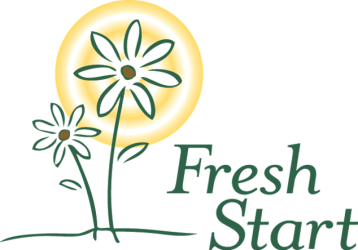 Saturday, June 17 8:45am – 11:30pmAdventure Golf, 5901 S 56th St, Lincoln, NE 68516Team Entry Form - $80 per team ($20 per individual)Teams may have up to four people register. Person #1 will be considered “Team Captain” and will receive email notification the week before the event with assigned tee time and starting hole number. Registrations are accepted on a first-come basis and registration will be open until all spots are filled. Call 402-475-7777 for more information.Team Fundraising Challenge!Teams are challenged to raise an additional $180 for Fresh Start ($10 per hole). All teams that meet this fundraising goal will be entered to win a prize. Additional prize for the team that raises the most! See attached donation form if interested.YES! Our team will take on the Fundraising Challenge and raise additional funds for Fresh Start!
I, the undersigned agree to participate in the 2017 Fresh Start Mini-Golf Tournament of my own free will and will not hold Fresh Start responsible for any injury that may be sustained as a result of my participation. I also understand that photography and video will be taken during the event and give permission for Fresh Start to use my likeness (if under 18, parents/guardians please sign):#1: __________________________________  ___________			#2: __________________________________  ___________	Signature			Date				Signature			Date	#3: __________________________________  ___________		#4: __________________________________  ___________	Signature			Date				Signature			Date	
Payment Information:	Enclosed is a check for _________	Please charge my credit card for (amount): ___________Name as it appears on the card:_____________________________________________Credit Card Number:_______________________________________________________Expiration date: ___________________ 3 Digit Code:____________________________Address: _____________________________________________ Zip Code:_____________Mail: 6433 Havelock Ave., Lincoln, NE 68507 ● Fax: 402.475.7779 ● Email: monicaz@freshstarthome.orgTeam Name:Team Name:#1 Name:                                                 #1 Phone:#1 Name:                                                 #1 Phone:Address:Email:#2: Name:                                               #2 Phone:#2: Name:                                               #2 Phone:Address:Email:#3: Name:                                               #3 Phone:#3: Name:                                               #3 Phone:Address:Email:#4: Name:                                               #4 Phone:#4: Name:                                               #4 Phone:Address:Email: